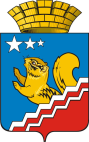 Свердловская областьГЛАВА ВОЛЧАНСКОГО ГОРОДСКОГО ОКРУГАпостановление26.12. 2017 г.	      	                                     		                                                           № ___г. ВолчанскОб утверждении плана работы санитарно-противоэпидемической комиссии в Волчанском городском округе на 2018 годВ целях эффективной работы по обеспечению санитарно-эпидемиологического благополучия населения на территории Волчанского городского округа,ПОСТАНОВЛЯЮ:1. Утвердить план работы санитарно-противоэпидемической комиссии в Волчанском городском округе на 2018 год (прилагается).2.  Разместить настоящее постановление на официальном сайте Волчанского городского округа в сети Интернет по адресу: volchansk-adm.ru.3. Контроль за исполнением настоящего постановления возложить на заместителя главы администрации Волчанского городского округа по социальным вопросам Бородулину И.В.Глава городского округа                                                                    А.В. Вервейн                                                                             УТВЕРЖДЕНпостановлением главыВолчанского городского округаот 26.12. 2017г. № ___План работы санитарно-противоэпидемической комиссиив Волчанском городском округе на 2018 годИспользуемые сокращения:ВГО – Волчанский городской округ;ГАУ КЦСОН – государственное автономное учреждение Комплексный центр социального обслуживания населения;ГБУЗ СО ВГБ - Государственное бюджетное учреждение здравоохранения Свердловской области «Волчанская городская больница»;ДОУ – дошкольное образовательное учреждение;КЭ – клещевой энцефалит; МАУК «КДЦ» - муниципальное автономное учреждение культуры «Культурно-досуговый центр»;МУП «ВАЭТ» - муниципальное унитарное предприятие «Волчанский автоэлектротранспорт»;ОРЗ – острые респираторные заболевания;ОУ – образовательные учреждения;УСП – Управление социальной политики.СО-свердловская область;ЗСО-зона санитарной охраны;МВК СПК- Межведомственная комиссия по санитарно-противоэпидемической комиссии№п/пНаименование мероприятияСрок проведенияИсполнители1.О  выполнении  мероприятий  предыдущего  протокола КомиссииЕжеквартальноЧлены Комиссии2.О результатах государственного контроля за соблюдением санитарного законодательства и законодательства по защите прав потребителей при обороте пищевых продуктов на предприятиях пищевой промышленности, торговли, общественного питания за 2017 годфевральТерриториальный отдел Управления Роспотребнадзора по Свердловской области в г.Североуральске, г. Ивделе, г.Краснотурьинск и г. Карпинск (далее Роспотребнадзор)3.О состоянии здоровья детей и условиях воспитания и обучения детей в образовательных учреждениях детского населения ВГО и приоритетных факторах, влияющих на здоровье детского населениямартРоспотребнадзор,Отдел образования ВГО4.О состоянии иммунизации населения ВГО в 2017 году, в 1 полугодии 2018 годамарт, июльРоспотребнадзор, ГБУЗ СО ВГБ5.О состоянии хозяйственно-питьевого водоснабжения населения ВГО. Соблюдение требований санитарного законодательства при эксплуатации питьевых водоисточников и водопроводов на территории ВГО. Утверждение границ ЗСО водоисточников в установленном порядке. Выполнение требований ФЗ-416 от 07.12.2011г. «О водоснабжении и водоотведении».апрельРоспотребнадзор, МУП «Водоканал»6.О питании детей в ДОУ и ОУапрельРоспотребнадзор,Отдел образования ВГО7.Рассмотрение вопросов проведения  иммунопрофилактики КЭ,  дератизационных  работ  и противоклещевых  обработок объектов  риска по заболеваемости КЭ.  Организация  и  проведение дезинфекционных, дератизационных ,дезинсекцион-ных   работ на территории ВГОапрельРоспотребнадзор, ГБУЗ СО ВГБ,Руководители предприятий, организаций, учреждений независимо от форм собственности8.О подготовке  образовательных учреждений ВГО к новому 2018-2019 учебному годумайРоспотребнадзор,Отдел образования ВГО9.Об организации летнего отдыха детей и подростков в ВГО в 2018 годумайРоспотребнадзор,Отдел образования ВГО, МАУК «КДЦ», ГАУ КЦСОН,УСП10О реализации схемы санитарной очистки на территории ВГО. Работа администрации городского округа, юридических лиц, индивидуальных предпринимателей по сбору, утилизации ртутьсодержащий отходов, медицинских отходов на территории. Несанкционированный свалки мусорамайРоспотребнадзор,ГБУЗ СО ВГБМУП «ВАЭТ» Отдел потребительского рынка и услуг администрации ВГО11Анализ изменения санитарно-эпидемиологической обстановки в ВГОиюльРоспотребнадзор12Реализация мер по ликвидации кори, краснухи, эпид. паротита, поддержание свободного от полиомиелита статуса СОавгустРоспотребнадзор,ГБУЗ СО ВГБ13О состоянии заболеваемости паразитарными инфекциями и проведение мероприятий по предупреждение распространения за 1 полугодие 2018 годаавгустРоспотребнадзор,ГБУЗ СО ВГБ14О мерах по предупреждению заболеваемости ОРЗ и гриппом, охват профилактическими прививками против гриппасентябрьРоспотребнадзор,ГБУЗ СО ВГБ15Об итогах летней оздоровительной кампании сентябрьРоспотребнадзор,Отдел образования ВГО16Об   итогах  готовности образовательных  учреждений  к новому  2018-2019 учебному годусентябрьРоспотребнадзор,Отдел образования ВГО17О качестве и безопасности пищевых продуктов, находящихся в обороте на территории ВГОоктябрьРоспотребнадзор18О работе предприятий пищевой промышленности, продовольственной торговли, общественного питания в весенне-летний период 2018 годаоктябрьРоспотребнадзор,Отдел потребительского рынка и услуг администрации ВГО19О проведении дополнительных санитарно-гигиенических (противоэпидемических) мероприятий по предупреждению возникновения и распространения среди населения инфекционных заболеваний с фекально-оральным механизмом передачи на территории ВГОПо эпидемической ситуацииРоспотребнадзор20О планировании работы МВК по  СПК на 2019 годЕжеквартальноЧлены Комиссии